Как красиво! Посмотри!Мы пускаем пузыриМыльные, цветные,Нами надувные.Нет забавнее игрыДля весёлой детворы:Пузыри пускают,Щеки надувают. В. ПахомовЛето - это пора веселых  забав, развлечений, праздников на свежем воздухе. Одним из многочисленных летних праздников является праздник мыльных пузырей. А что такое мыльные пузыри для детей?  Это одна из самых незатейливых, но при этом самых весёлых забав. Мыльные пузыри очень любят пускать все дети. И конечно, лучше всего эта затея подходит для прогулок на свежем воздухе, когда солнышко ласково греет своими лучами, а летний  ветерок помогает выдувать и отправлять в путешествие разноцветные мыльные шарики.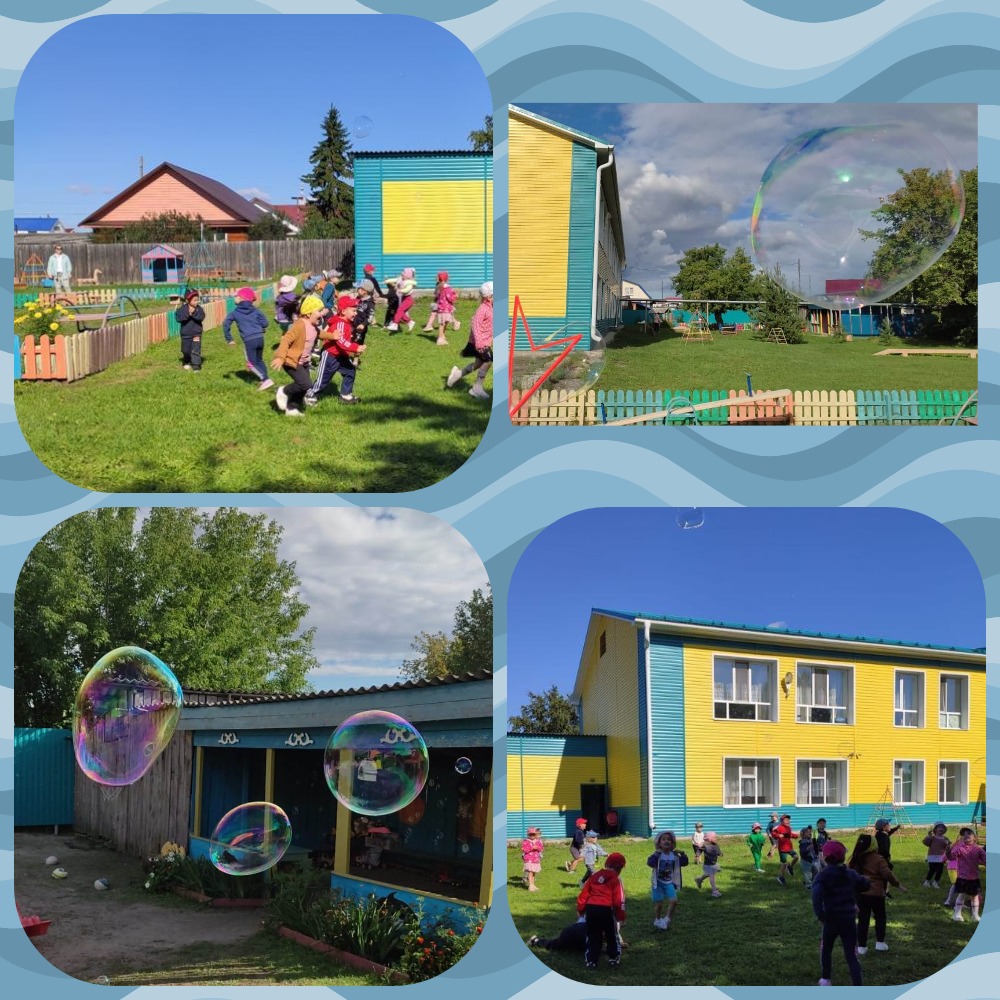 Волшебство мыльных пузырей